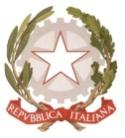 MINISTERO  DELL’ ISTRUZIONE, DELL’UNIVERSITA’, DELLA RICERCAUFFICIO SCOLASTICO REGIONALE PER IL LAZIOLICEO SCIENTIFICO STATALE“TALETE”Roma, 05.02.19Ai docentiAgli alunniai GenitoriAlla DSGA Sig.ra P. LeoniAl personale ATASito webCIRCOLARE n.223 Oggetto: Assemblea di Istituto MEP    Il giorno 12 febbraio dalle ore 8.30 fino al termine dell’attività, presumibilmente, intorno alle 17, si terrà l’assemblea di Istituto MEP che vedrà coinvolti alcuni alunni delle terze, quarte e quinte classi.I docenti sono pregati di giustificare i partecipanti da compiti e valutazioni per il giorno successivo.Si allega l’elenco dei partecipanti.La referente del progetto      Marta AmabileIl Dirigente scolasticoProf.  Alberto Cataneo		                                                                          (Firma autografa sostituita a mezzo  stampa                                                                                                         ai sensi dell’art. 3 comma 2 del d.lgs. n.39/1993)